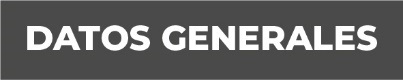 Nombre José Luis Robledo García Grado de Escolaridad: MaestríaCédula Profesional: 8071255Teléfono de Oficina 225 3151759Correo Electrónico: jrobledo@fiscaliaveracruz.gob.mxFormación Académica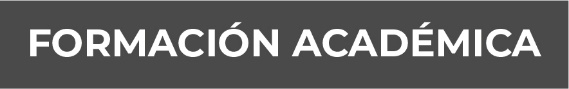 Año1997-2001Licenciatura en derechoAño 2009-2010Maestría en Derecho ProcesalTrayectoria Profesional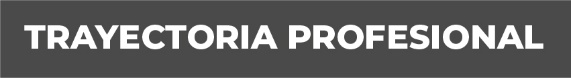 Año 2003-2014Oficial SecretarioAño 2014-2015Agente del Ministerio Publico en Delitos DiversosAño 2015-2019Fiscal en Delitos Diversos Conocimiento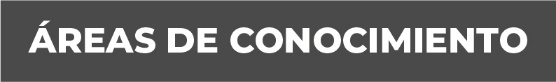 Derecho 